Внеочередное заседание                                                                IV-го созываРЕШЕНИЕ 11  февраля  2020 года                                                                                № 49   О внесении изменений в бюджет сельского поселения   Бадраковский сельсовет  муниципального района Бураевский район Республики Башкортостан       Рассмотрев предоставленные документы, Совет сельского поселения Бадраковский сельсовет решил:      внести изменения в решение Совета сельского поселения Бадраковский сельсовет о бюджете на 2020 годаСредства, предусмотренные по статье\0104\791\99\0\00\02040\852\291\ФЗ.131.03.141\\16801\\|013-111210 – 135 708,00 рублей\0503\791\17\4\01\74040\244\226.10\РП.67.12.1\\16513\\|011-1112 – 16 800,00 рублей     Уточнить на статьи\0102\791\99\0\00\02030\121\211\ФЗ.131.03.141\\16802\\|013-111210 + 46 230,00 рублей на материальную помощь главе СП \0102\791\99\0\00\02030\129\213\ФЗ.131.03.141\\16801\\|013-111210 + 13 962,00 рублей начисления на оплату труда\0104\791\99\0\00\02040\121\211\ФЗ.131.03.141\\16802\\|013-111210 + 58 000,00 рублей на материальную помощь аппарату СП\0104\791\99\0\00\02040\129\213\ФЗ.131.03.141\\16801\\|013-111210 + 17 516,00 рублей начисление на оплату труда\0503\791\17\4\01\74040\244\346\РП.67.12.1\\16513\\|011-1112 + 16 800,00 рублей на приобретение уличных аншлагов       Председатель Совета        сельского поселения                                                     И.Т. Мидатов БАШКОРТОСТАН РЕСПУБЛИКАҺЫБОРАЙ РАЙОНЫ МУНИЦИПАЛЬ РАЙОНЫНЫҢ БАЗРАК АУЫЛ СОВЕТЫ
АУЫЛ БИЛӘМӘҺЕ СОВЕТЫ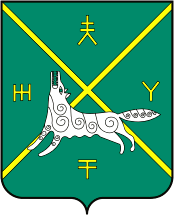 СОВЕТ СЕЛЬСКОГО ПОСЕЛЕНИЯ БАДРАКОВСКИЙ СЕЛЬСОВЕТ МУНИЦИПАЛЬНОГО РАЙОНА БУРАЕВСКИЙ РАЙОН РЕСПУБЛИКИ БАШКОРТОСТАН